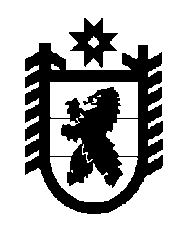 Российская Федерация Республика Карелия    РАСПОРЯЖЕНИЕГЛАВЫ РЕСПУБЛИКИ КАРЕЛИЯВнести в распоряжение Главы Республики Карелия от 11 мая 
2010 года № 342-р (Собрание законодательства Республики Карелия, 2010, № 5, ст. 524; № 10, ст. 1273; 2011, № 8, ст. 1196; 2012, № 7, ст. 1319; № 10, ст. 1796; 2014, № 8, ст. 1411; № 10, ст. 1814; 2015, № 3, ст. 445) следующие изменения:1) включить в состав антитеррористической комиссии в Республике Карелия Тельнова О.В. – Первого заместителя Главы Республики Карелия – Премьер-министра Правительства Республики Карелия, назначив его заместителем председателя антитеррористической комиссии в Республике Карелия;2) указать должность Моисеева А.А. – Руководитель Администрации Главы Республики Карелия.            Глава Республики  Карелия                                                               А.П. Худилайненг. Петрозаводск26 мая 2016 года№ 207-р